Информация о ходе выполнения муниципального Комплекса мер ГКУ КК ЦЗН Темрюкского района за январь – июнь 2022г.В 2022 году  центром занятости населения Темрюкского района совместно с управлением образования Темрюкского района реализуется Комплекс мер по содействию профессиональному самоопределению и занятости молодежи, включая обучающихся и выпускников образовательных организаций общего и профессионального образования на 2021 – 2024 годы.
          За первое полугодие 2022г. проведено 45 профориентационных классных часов, в которых приняли участие 1168 учащихся школ, 10 семинаров – тренингов по технологии поиска работы «Карьерные возможности. Выпускник – 2022» для выпускников образовательных организаций профессионального образования, в которых приняли участие 55 человек. Школьники и студенты проинформированы о возможности трудоустройства на территории края через Интерактивный портал и общероссийскую базу вакансий "Работа в России" (trudvsem.ru).Общеобразовательными организациями: СОШ № 2, № 5, № 22, № 27 проведены родительские собрания обучающихся выпускных классов "Билет в будущее" для 260 родителей.Учащиеся района принимали участие в мероприятиях, посвященных дню открытых дверей "Территория карьеры" в организациях профессионального образования в режиме видеоконференцсвязи (762 учащихся).	В рамках акции "Неделя без турникета" ЦЗН Темрюкского района организована и проведена 1 экскурсия в центр энологии Chateau Tamagne ООО "Кубань - Вино", в которой приняли участие 20 человек.	Общеобразовательными организациями организованы экскурсии на промышленные предприятия муниципального образования Темрюкский район в ООО «ПРОМСЕРВИС»,  ООО «ЭЛИТСТРОЙ», к ИП Нижутина Зинаида Константиновна (Темрюкский мебельный завод), ИП Симченко Виктор Николаевич (Темрюкский оконный завод), на предприятия ОАО АПФ Фанагория.  Всего приняли участие 116 человек.	В рамках краевой акции проведены ярмарки вакансий "Ты нужен Кубани!". С целью  трудоустройства несовершеннолетних граждан в возрасте от 14 до 18 лет в свободное от учебы время проведены 6 ярмарок вакансий, в которых приняли участие 227 подростков.	В рамках организации временного трудоустройства несовершеннолетних граждан в возрасте от 14 до 18 лет в свободное от учебы время в рамках государственной программы "Содействие занятости населения", трудоустроено 275 подростков. Организовано профориентационное сопровождение. За указанный период проведено 275 индивидуальных профориентационных консультаций.
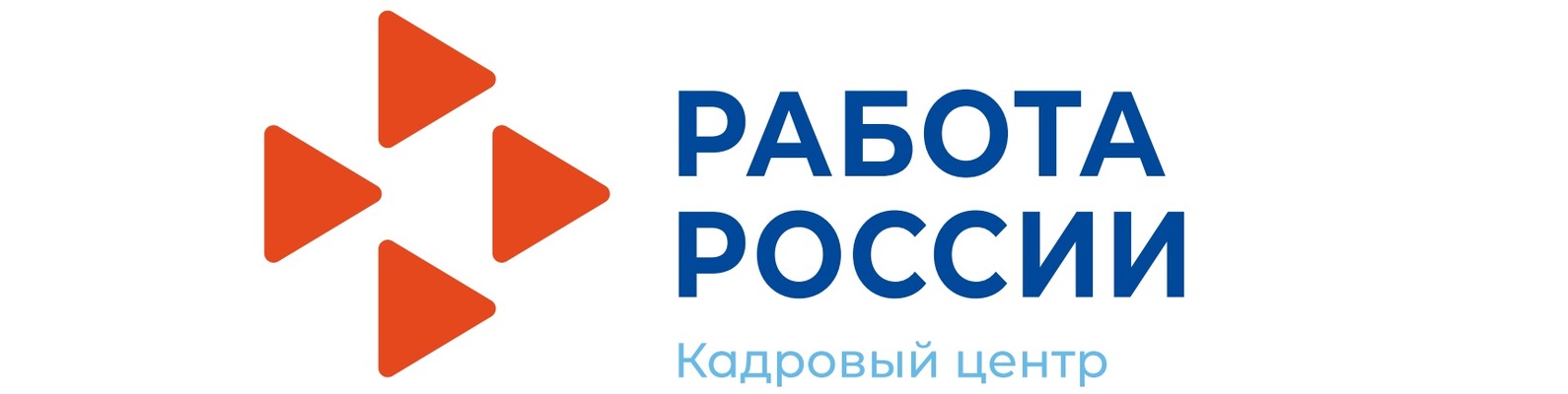 